               Львівський національний університет 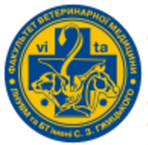 ветеринарної медицини                 та біотехнологій імені С.З. Ґжицького           Факультет ветеринарної медицини        Рейтинг студентів 1 курсу№ПІБ студентаКУРСФОРМА НАВЧАННЯГРУПАРЕЙТИНГ ЗА СЕРЕДНЬОЗВАЖИМ БАЛОМ ДОДАТКОВІ БАЛИОСНОВНИЙ РЕЙТИНГ1Свіжинська Юлія Генріхівна1Б788,40593,402Федунишин Софія Юріївна1Б1188,35593,353Аль-Кейсі Діана Аделівна1Б487,75592,754Чавка Софія Василівна1К191,7591,755Дікало Юрій Володимирович1Б386,75591,756Бурова Тетяна Миколіївна1Б386,35591,357Рева Кристина Віталіївна1Б789,8089,808Давидова Тетяна Вікторівна1Б389,3589,359Курилас Зоряна Ігорівна1Б586,80288,8010Неділька Ірина Андріївна1Б1088,1088,1011Карась Марія Віталіївна1Б287,7087,7012Стасюк Дар'я Олександрівна1Б787,7087,7013Дудюк Богдана Вікторівна1Б886,8586,8514Песоцький Юрій Ігорович1Б886,8086,8015Гепак Наталія Михайлівна1Б786,6086,6016Поліщук Наталія Сергіївна1К786,5086,5017Газієв Артур Русланович1Б1185,6585,6518Мельник Ірина Дмитрівна1Б185,6585,6519Грицко Ольга Сергіївна1Б185,5085,5020Струк Павло Ярославович1Б685,5085,5021Шевченко Лілія Володимирівна1Б185,5085,5022Яценко Катерина Сергіївна1Б985,5085,5023Осипчук Анастасія Анатоліївна1Б785,2085,2024Коваль Надія Ігорівна1Б1184,7584,7525Гарбузинська Ольга Романівна1Б484,6084,6026Зимницька Людмила-Вероніка Данилівна1Б984,5584,5527Тимошенко Ярослава Вікторівна1Б784,3584,3528Луцак Адріана Андріївна1Б884,2084,2029Барна Кирил Вікторович1Б784,1584,1530Ільтьо Юрій Іванович1Б383,9083,9031Куліш Єлизавета Олегівна1Б981,60283,6032Пушка Назар Юрійович1Б983,2583,2533Середюк Максим Віталійович1Б883,2083,2034Власюк Владислава Віталіївна1К181,15283,1535Супрун Андрій Васильович1Б177,50582,5036Крук Віталій Олегович1Б382,1582,1537Стогнієнко Анна Сергіївна1Б1079,75281,7538Філоненко Катерина Сергіївна1К981,4581,4539Тесля Ірина Вікторівна1К381,1581,1540Проданчук Ольга Володимирівна1Б1180,3080,3041Сапожак Анастасія Вікторівна1Б480,3080,3042Скрибайло Христина Романівна1К379,9079,9043Сидорко Віктор Дмитрович1Б379,4579,4544Довгун Ольга Ростиславівна1Б479,0079,0045Лерчук Ярослав Васильович1Б579,0079,0046Овсяник Василина Василівна1Б178,1078,1047Чижевський Андрій Миколайович1Б1178,1078,1048Литвиненко Віктор Вячеславович1Б877,9577,9549Байса Олеся-Марія Валеріївна1Б377,6577,6550Руденко Олександра Владиславівна1Б577,6577,6551Басандовська Ілона Володимирівна1К577,4577,4552Пономарьова Тетяна Богданівна1Б172,45577,4553Зуєвич Анна Олександрівна1Б1077,1577,1554Предибайло Софія Олександрівна1Б677,1577,1555Ковальчук Віктор Петрович1К777,0077,0056Дубінець Іванна Павлівна1Б976,7076,7057Марченко Мирослава Віталіївна1Б976,7076,7058Місюк Максим Ярославович1Б871,50576,5059Маріянчук Вікторія Юріївна1Б1075,8075,8060Бондур Софія Олексіївна1Б1075,4075,4061Суханюк Вадим Дмитрович1Б775,3075,3062Михаць Марта Іванівна1К975,2575,2563Вислоцька Ліна Василівна1Б1074,9074,9064Кондратюк Анастасія Андріївна1Б674,1074,1065Литвин Надія Романівна1Б574,1074,1066Гавран Володимир Павлович1Б574,0074,0067Колчук Наталія Олександрівна1Б273,7073,7068Солан Вероніка1К1173,5073,5069Солан Магдалена1К1173,5073,5070Панчева Єлєна Віталіївна1Б473,3573,3571Носенко Анжела Юріївна1Б673,2573,2572Сливка Надія Михайлівна1К1173,0573,0573Дмитрук Марія Вікторівна1К272,7072,7074Горобець Софія Володимирівна1Б270,65272,6575Куземська Вікторія-Анастасія Орестівна1К872,6072,6076Вітинська Софія Михайлівна1Б872,5572,5577Ус Анна Ігорівна1Б1071,6571,6578Дуда Володимир Андрійович1Б671,3571,3579Яремчук Марта Володимирівна1Б371,2571,2580Горнова Марта Олександрівна1Б1071,0071,0081Безрука Катерина Євгеніївна 1Б470,5070,5082Іваницький Артур Васильович1Б470,3570,3583Козлов Максим Олександрович1Б570,3570,3584Корінченко Назар Сергійович1Б270,3070,3085Циган Дмитро Сергійович1Б169,4569,4586Славич Любомир Миколавович 1Б1069,0069,0087Турчина Ірина Сергіївна1Б668,8068,8088Кізлак Анна Ігорівна1К468,6068,6089Войтюк Людмила Олегівна1Б268,3068,3090Саричева Єлизавета Василівна1К668,1568,1591Малик Діана Олегівна1Б868,1068,1092Калакун Іван Васильович1Б467,9567,9593Щербак Альона Анатоліївна1Б167,6567,6594Панасюк Дмитрій Сергійович 1Б567,1067,1095Качоровська Софія Романівна1К966,8566,8596Дутка Павло Ярославович1К1166,0566,0597Дорошин Сергій Сергійович 1Б1065,1065,1098Новіцька Вікторія Янівна1Б664,9064,9099Данилишин Сергій Сергійович1К464,7564,75100Сарахман Діана Андріївна1Б1064,7064,70101Нагорна Ольга Володимирівна1К664,5564,55102Буханівська Юлія Віталіївна1Б964,1064,10103Науменко Ганна Ігорівна1К263,6563,65104Богач Дмитро Васильович1К763,5063,50105Демчишин Віталій Борисович1К263,3563,35106Войцеховські Роберт-Владислав1К1163,2063,20107Мусіна Арина Андріївна1Б262,7562,75108Шліхта Юлія Анатоліївна1К562,5062,50109Клекот Діана Сергіївна 1К562,0062,00110Єфремов Давид Іванович1Б161,6061,60111Прус Богдан Михайлович1Б561,1561,15112Маслей Юрій Васильович1К1161,0061,00113Рубльовський Владислав Михайлович1К1060,3560,35114Речиць Ірина Олександрівна1К1160,1060,10115Харина Михайло Васильович1К659,9059,90116Долженков Олександр Олександрович1К859,5559,55117Локачук Вікторія Миколаївна1К159,4059,40118Книгиницька Тетяна Віталіївна1Б859,2559,25119Федунів Кирило Андрійович1К859,2559,25120Білецька Анастасія Ігорівна1К259,1059,10121Воробйов Артем Олександрович1Б257,1557,15122Бобик Олександр Михайлович1К1157,0057,00123Прокулевич Володимир Сергійович1К157,0057,00